Отдел
по надзору и контролю
в сфере образования
Министерства образования и наукиРеспублики АлтайПредоставление государственной услуги «Лицензирование образовательной деятельности» на территории Республики Алтай Порядок предоставления государственной услуги Результатом предоставления государственной услуги является:предоставление лицензии на осуществление образовательной деятельности (далее – лицензия); отказ в предоставлении лицензии; представление временной лицензии;переоформление  лицензии; отказ в переоформлении лицензии; выдача дубликата лицензии.Решение Министерства образования и науки Республики Алтай  о предоставлении лицензии (отказе в предоставлении лицензии) принимается в срок, не превышающий 45 дней со дня приема заявления о предоставлении лицензии и прилагаемых к заявлению документов, при условии соответствия таких заявления и документов требованиям, установленным законодательством Российской Федерации.Решение  Министерства образования и науки Республики Алтай  о предоставлении временной лицензии принимается в срок, не превышающий десяти рабочих дней со дня приема заявления соискателя лицензии о предоставлении временной лицензии и прилагаемых к нему документов, при условии соответствия таких заявления и документов требованиям, установленным законодательством Российской Федерации. Решение  Министерства образования и науки Республики Алтай  о переоформлении лицензии (отказе в переоформлении лицензии) в случаях, установленных частью 1 статьи 18 Федерального закона Российской Федерации от 04.05.2011 N 99-ФЗ «О лицензировании отдельных видов деятельности»: реорганизации юридического лица в форме преобразования, изменения его наименования, адреса места нахождения, а также в случаях изменения места жительства, имени, фамилии, и (в случае, если имеется) отчества индивидуального предпринимателя, реквизитов документа, удостоверяющего его личность, адресов мест осуществления юридическим лицом или индивидуальным предпринимателем лицензируемого вида деятельности, перечня выполняемых работ, оказываемых услуг, составляющих лицензируемый вид деятельности, а также в случаях, установленных частью 5 статьи 91 Федерального закона Российской Федерации от 29.12.2012 N 273-ФЗ «Об образовании в Российской Федерации»: реорганизации юридических лиц в форме присоединения при наличии лицензии у присоединяемого юридического лица; реорганизации юридических лиц в форме их слияния при наличии лицензии у одного реорганизованного юридического лица или лицензий у нескольких реорганизованных юридических лиц принимается в срок, не превышающий десяти рабочих дней со дня приема заявления о переоформления лицензии и прилагаемых к нему документов, с учетом сведений о лицензиате, имеющихся в его лицензионном деле, при условии надлежащим образом оформленного заявления о переоформлении лицензии и в полном объеме прилагаемых к нему документов. Решение  Министерства образования и науки Республики Алтай  о переоформлении лицензии (отказе в переоформлении лицензии) в случаях, установленных частью 7 и 9 статьи 18 Федерального закона Российской Федерации от 04.05.2011 N 99-ФЗ «О лицензировании отдельных видов деятельности»: при намерении лицензиата осуществлять лицензируемый вид деятельности по адресу места его осуществления, не указанному в лицензии; при намерении внести изменения в указанный в лицензии перечень выполняемых работ, оказываемых услуг, составляющих лицензируемый вид деятельности, принимается после проведения проверки соответствия лицензионным требованиям в срок, не превышающий тридцати рабочих дней со дня приема заявления о переоформления лицензии, и прилагаемых к нему документов, при условии соответствия таких заявления и документов требованиям, установленным законодательством Российской Федерации.Решение  Министерства образования и науки Республики Алтай  о переоформлении лицензии на бессрочную в пределах срока ее действия при отсутствии оснований для переоформления, установленных частью 1, 7 и 9 статьи 18 Федерального закона Российской Федерации от 04.05.2011 N 99-ФЗ «О лицензировании отдельных видов деятельности», частью 5 статьи 91 Федерального закона Российской Федерации от 29.12.2012 N 273-ФЗ «Об образовании в Российской Федерации», в соответствии с частью 3 статьи 10 Федерального закона от 08.11.2010 № 293-ФЗ «О внесении изменений в отдельные законодательные акты Российской Федерации в связи с совершенствованием контрольно-надзорных функций и оптимизацией предоставления государственных услуг в сфере образования» принимается в срок, не превышающий десяти рабочих дней со дня приема заявления о переоформления лицензии.Решение Министерства образования и науки Республики Алтай  о выдаче дубликата лицензии, принимается в течение трех рабочих дней  со дня получения заявления о выдаче дубликата лицензии. При рассмотрении вопроса о предоставлении лицензии (временной лицензии) или переоформлении лицензии,  Министерство образования и науки  Республики Алтай  в целях получения необходимых заключений и подтверждения сведений, представленных соискателем лицензии или лицензиатом, осуществляет взаимодействие со следующими органами исполнительной власти:а) Управление Федеральной службы по надзору в сфере защиты прав потребителей и благополучия человека по Республике Алтай (Роспотребнадзор) - в целях получения заключения о соответствии зданий, строений, сооружений, помещений и территорий, заявленных соискателем лицензии или лицензиатом для осуществления образовательной деятельности, установленным законодательством Российской Федерации санитарно-эпидемиологическим требованиям; б) Главное управление МЧС России по Республике Алтай - в целях получения заключения о соответствии зданий, строений, сооружений, помещений и территорий, заявленных соискателем лицензии или лицензиатом для осуществления образовательной деятельности, установленным законодательством Российской Федерации требованиям пожарной безопасности; в) Управление Федеральной службы государственной регистрации, кадастра и картографии по Республике Алтай - в целях подтверждения сведений о наличии у соискателя лицензии или лицензиата в собственности или на ином законном основании зданий, строений, сооружений и помещений, заявленных соискателем лицензии или лицензиатом для осуществления образовательной деятельности; г) Управление Федеральной налоговой службы по Республике Алтай - в целях подтверждения сведений о государственной регистрации юридического лица, а также сведений о постановке соискателя лицензии или лицензиата на учет в налоговом органе; д) Управление Федерального казначейства по Республике Алтай - в целях подтверждения сведений об уплате государственной пошлины соискателем лицензии или лицензиатом; ж) иные лицензирующие органы - в целях получения сведений о предоставлении лицензии и переоформлении документа, подтверждающего наличие лицензии, этими лицензирующими органами.В соответствии с  п/п  92  п. 1 ст. 333.33 Налогового кодекса Российской Федерации оплата государственной пошлины при предоставлении      государственной услуги составляет:за предоставление лицензии на осуществление образовательной деятельности - 7 500 (семь тысячи пятьсот) рублей; за переоформление лицензии, и (или) приложения к лицензии в связи с внесением дополнений в сведения об адресах мест осуществления лицензируемого вида деятельности, о выполняемых работах и об оказываемых услугах в составе лицензируемого вида деятельности, в том числе о реализуемых образовательных программах – 3 500 (три тысячи пятьсот) рублей; за переоформление  лицензии, и (или) приложения к такому документу в других случаях – 750 (семьсот пятьдесят) рублей; за предоставление временной лицензии на осуществление образовательной деятельности – 750 (семьсот пятьдесят) рублей; за выдачу дубликата лицензии – 750 (семьсот пятьдесят) рублей.Нормативно-правовые актыПредоставление государственной услуги осуществляется в соответствии с:Конституцией Российской Федерации; Гражданским кодексом Российской Федерации; Налоговым кодексом Российской Федерации (часть вторая); Федеральным законом от 11.03.1992 № 2487-1 «О частной детективной и охранной деятельности в Российской Федерации»;Федеральным  законом  от 10.12.1995 № 196-ФЗ «О безопасности дорожного движения»;Федеральным законом от 12.01.1996 № 7-ФЗ «О некоммерческих организациях»;Федеральным законом от 26.09.1997 № 125-ФЗ «О свободе совести и о религиозных объединениях»;Федеральным законом от 30.03.1999 № 52-ФЗ «О санитарно-эпидемиологическом благополучии населения»;Федеральным законом от 02.05.2006 № 59-ФЗ «О порядке рассмотрения обращений граждан Российской Федерации»;Федеральным законом от 27.07.2006 № 149-ФЗ «Об информации, информационных технологиях и о защите информации»;Федеральным законом от 26.12.2008 № 294-ФЗ «О защите прав юридических лиц и индивидуальных предпринимателей при осуществлении государственного контроля (надзора) и муниципального контроля»; Федеральным законом от 27.07.2010 № 210-ФЗ «Об организации предоставления государственных и муниципальных услуг»; Федеральным законом от 04.05.2011 № 99-ФЗ «О лицензировании отдельных видов деятельности»; Федеральным законом от 29.12.2012 № 273-ФЗ «Об образовании в Российской Федерации»; Постановлением Правительства Российской Федерации от 28.10.2013 № 966 «О лицензировании образовательной деятельности»;Постановлением Правительства Российской Федерации от 06.10.2011 № 826 «Об утверждении типовой формы лицензии»; Постановлением Правительства Российской Федерации от 21.11.2011 № 957 «Об организации лицензирования отдельных видов деятельности»;Постановлением Правительства Российской Федерации от 25.06.2012 № 634 «О видах электронной подписи, использование которых допускается при обращении за получением государственных и муниципальных услуг»;Приказом  Министерства образования и науки Российской Федерации от 17.03.2015 № 244 «Об утверждении Административного регламента предоставления органами государственной власти субъектов Российской Федерации, осуществляющими переданные полномочия Российской Федерации в сфере образования, государственной услуги по лицензированию образовательной деятельности»;Приказом Министерства образования и науки Российской Федерации от 10.12.2013 № 1320 «Об утверждении формы лицензии на осуществление образовательной деятельности, формы приложения к лицензии на осуществление образовательной деятельности и технических требований к указанным документам»;Приказом Федеральной службы по надзору в сфере образования и науки от 18.04.2014 № 536 «Об утверждении формы заявления о предоставлении временной лицензии на осуществление образовательной деятельности, а также перечня документов, прилагаемых к нему»;Приказом Министерства экономического развития Российской Федерации от 30.04.2009 № 141 «О реализации положений Федерального закона «О защите прав юридических лиц и индивидуальных предпринимателей при осуществлении государственного контроля (надзора) и муниципального контроля»; Законом Республики Алтай от 15.11.2013 г.  № 59-РЗ «Об образовании в Республике Алтай».Перечень документов, необходимых для оказания услугиПеречень документов для предоставления лицензии на осуществление образовательной деятельности Заявление о предоставлении лицензии на осуществление образовательной деятельности, оформленное в соответствии с частями 1 и 2 статьи 13 Федерального закона «О лицензировании отдельных видов деятельности»,  а также следующие документы (копии документов) и сведения: а)*  реквизиты документов, подтверждающих наличие у соискателя лицензии на праве собственности или ином законном основании зданий, строений, сооружений, помещений и территорий (включая оборудованные учебные кабинеты, объекты для проведения практических занятий, объекты физической культуры и спорта) в каждом из мест осуществления образовательной деятельности, а также копии правоустанавливающих документов в случае, если права на указанные здания, строения, сооружения, помещения и территории и сделки с ними не подлежат обязательной государственной регистрации в соответствии с законодательством Российской Федерации;б)  подписанная руководителем организации, осуществляющей образовательную деятельность, справка о материально-техническом обеспечении образовательной деятельности по образовательным программам; в)*   копии документов, подтверждающих наличие условий для питания и охраны здоровья обучающихся, а для образовательной организации - сведения о наличии помещения с соответствующими условиями для работы медицинских работников;г) подписанная руководителем организации, осуществляющей образовательную деятельность, справка о наличии разработанных и утвержденных организацией, осуществляющей образовательную деятельность, образовательных программ;д)   реквизиты выданного в установленном порядке санитарно- эпидемиологического заключения о соответствии санитарным правилам зданий, строений, сооружений, помещений, оборудования и иного имущества, необходимых для осуществления образовательной деятельности;е)   реквизиты заключения о соответствии объекта защиты обязательным требованиям пожарной безопасности при осуществлении образовательной деятельности (в случае если соискателем лицензии является образовательная организация);ж)   подписанная руководителем организации, осуществляющей образовательную деятельность, справка о наличии у профессиональной образовательной организации, образовательной организации высшего образования, организации, осуществляющей образовательную деятельность по основным программам профессионального обучения, специальных условий для получения образования обучающимися с ограниченными возможностями здоровья;з)   подписанная руководителем организации, осуществляющей образовательную деятельность, справка о наличии условий для функционирования электронной информационно-образовательной среды при наличии образовательных программ с применением исключительно электронного обучения, дистанционных образовательных технологий;и)   реквизиты выданной в установленном порядке лицензии на проведение работ с использованием сведений, составляющих государственную тайну, по образовательным программам, содержащим сведения, составляющие государственную тайну (при наличии образовательных программ);к) * копия договора, заключенного соискателем лицензии в соответствии с частью 5 статьи 82 Федерального закона «Об образовании в Российской Федерации», подтверждающего наличие условий для реализации практической подготовки обучающихся по профессиональным образовательным программам медицинского образования и фармацевтического образования (при наличии образовательных программ);л) сведения о гражданах, являющихся учредителями организаций, планирующих осуществлять образовательную деятельность по основным программам профессионального обучения для работы в качестве частных детективов, частных охранников и дополнительным профессиональным программам руководителей частных охранных организаций, а также гражданах, являющихся учредителями (участниками) организаций, выступающих в качестве учредителей организаций, планирующих осуществлять образовательную деятельность по основным программам профессионального обучения для работы в качестве частных детективов, частных охранников и дополнительным профессиональным программам руководителей частных охранных организаций, подтверждающие их соответствие требованиям, предусмотренным статьей 152 Закона Российской Федерации «О частной детективной и охранной деятельности в Российской Федерации»;м)   реквизиты выданного в установленном порядке Государственной инспекцией безопасности дорожного движения Министерства внутренних дел Российской Федерации заключения о соответствии учебно-материальной базы установленным требованиям (при наличии образовательных программ подготовки водителей автомототранспортных средств);н)   копии программ подготовки (переподготовки) водителей автомототранспортных средств, трамваев и троллейбусов, согласованных с Государственной инспекцией безопасности дорожного движения Министерства внутренних дел Российской Федерации (при наличии образовательных программ);о)   копия решения Министерства иностранных дел Российской Федерации о создании специализированного структурного образовательного подразделения загранучреждения Министерства иностранных дел Российской Федерации, осуществляющего образовательную деятельность (в случае если в качестве соискателя лицензии выступает загранучреждение Министерства иностранных дел Российской Федерации);п)* представление религиозных организаций - учредителей образовательных организаций (в случае если такие религиозные организации входят в структуру централизованных религиозных организаций, - представления соответствующих централизованных религиозных организаций), сведения о квалификации педагогических работников духовных образовательных организаций, имеющих богословские степени и богословские звания (в случае если в качестве соискателя лицензии выступает духовная образовательная организация), а также копии документов, подтверждающих размещение духовной образовательной организации в помещениях, находящихся на праве собственности или ином законном основании у ее учредителя, для осуществления образовательной деятельности по образовательным программам (при наличии таких помещений);р) *   копия положения о филиале (в случае если соискатель лицензии намерен осуществлять образовательную деятельность в филиале);с) * копия положения о структурном подразделении (в случае если в качестве соискателя лицензии выступает организация, осуществляющая обучение, структурное подразделение которой осуществляет реализацию образовательных программ);  т)    опись прилагаемых документов.*) Копии документов, представляются засвидетельствованными в нотариальном порядке или с предъявлением оригинала.Перечень документов для переоформления лицензии на осуществление образовательной деятельностиЗаявление о переоформлении лицензии на осуществление образовательной деятельности по установленной форме.При намерении лицензиата осуществлять лицензируемую деятельность по адресу места ее осуществления, не указанному в лицензииПри намерении лицензиата осуществлять лицензируемую деятельность по адресу места ее осуществления, не указанному в лицензии, за исключением филиала, в заявлении о переоформлении лицензии указывается этот адрес, а также представляются следующие документы (копии документов) и сведения:а)*  реквизиты документов, подтверждающих наличие у лицензиата на праве собственности или ином законном основании зданий, строений, сооружений, помещений и территорий (включая оборудованные учебные кабинеты, объекты для проведения практических занятий, объекты физической культуры и спорта) в каждом из мест осуществления образовательной деятельности, а также копии правоустанавливающих документов в случае, если права на указанные здания, строения, сооружения, помещения и территории и сделки с ними не подлежат обязательной государственной регистрации в соответствии с законодательством Российской Федерации;б)  подписанная руководителем организации, осуществляющей образовательную деятельность, справка о материально-техническом обеспечении образовательной деятельности по образовательным программам; в)  реквизиты выданного в установленном порядке санитарно - эпидемиологического заключения о соответствии санитарным правилам зданий, строений, сооружений, помещений, оборудования и иного имущества, необходимых для осуществления образовательной деятельности;г)  реквизиты заключения о соответствии объекта защиты обязательным требованиям пожарной безопасности при осуществлении образовательной деятельности (в случае если лицензиатом является образовательная организация);д)  подписанная руководителем организации, осуществляющей образовательную деятельность, справка о наличии у профессиональной образовательной организации, образовательной организации высшего образования, организации, осуществляющей образовательную деятельность по основным программам профессионального обучения, специальных условий для получения образования обучающимися с ограниченными возможностями здоровья;е)*  копия положения о филиале (в случае если лицензиат намерен осуществлять образовательную деятельность в филиале);ж)*  копия положения о структурном подразделении (в случае если в качестве лицензиата выступает организация, осуществляющая обучение, структурное подразделение которой осуществляет реализацию образовательных программ);з)*  представление религиозных организаций - учредителей образовательных организаций (в случае если такие религиозные организации входят в структуру централизованных религиозных организаций, - представления соответствующих централизованных религиозных организаций), а также копии документов, подтверждающих размещение духовной образовательной организации в помещениях, находящихся на праве собственности или ином законном основании у ее учредителя, для осуществления образовательной деятельности по образовательным программам (при наличии таких помещений);и)  опись прилагаемых документов. *) Копии документов, представляются засвидетельствованными в нотариальном порядке или с предъявлением оригинала.При намерении лицензиата осуществлять лицензируемую деятельность в филиале, не указанном в лицензииВ случае если лицензиат намерен осуществлять лицензируемую деятельность в филиале, не указанном в лицензии, в заявлении о переоформлении лицензии указываются места осуществления образовательной деятельности, планируемые к реализации образовательные программы, а также представляются следующие документы (копии документов) и сведения:а)* реквизиты документов, подтверждающих наличие у лицензиата на праве собственности или ином законном основании зданий, строений, сооружений, помещений и территорий (включая оборудованные учебные кабинеты, объекты для проведения практических занятий, объекты физической культуры и спорта) в каждом из мест осуществления образовательной деятельности, а также копии правоустанавливающих документов в случае, если права на указанные здания, строения, сооружения, помещения и территории и сделки с ними не подлежат обязательной государственной регистрации в соответствии с законодательством Российской Федерации;б) подписанная руководителем организации, осуществляющей образовательную деятельность, справка о материально-техническом обеспечении образовательной деятельности по образовательным программам;в)* копии документов, подтверждающих наличие условий для питания и охраны здоровья обучающихся, а для образовательной организации - сведения о наличии помещения с соответствующими условиями для работы медицинских работников;г) подписанная руководителем организации, осуществляющей образовательную деятельность, справка о наличии разработанных и утвержденных организацией, осуществляющей образовательную деятельность, образовательных программ; д) реквизиты выданного в установленном порядке санитарно - эпидемиологического заключения о соответствии санитарным правилам зданий, строений, сооружений, помещений, оборудования и иного имущества, необходимых для осуществления образовательной деятельности;е) реквизиты заключения о соответствии объекта защиты обязательным требованиям пожарной безопасности при осуществлении образовательной деятельности (в случае если лицензиатом является образовательная организация);ж) подписанная руководителем организации, осуществляющей образовательную деятельность, справка о наличии у профессиональной образовательной организации, образовательной организации высшего образования, организации, осуществляющей образовательную деятельность по основным программам профессионального обучения, специальных условий для получения образования обучающимися с ограниченными возможностями здоровья; з) подписанная руководителем организации, осуществляющей образовательную деятельность, справка о наличии условий для функционирования электронной информационно-образовательной среды при наличии образовательных программ с применением исключительно электронного обучения, дистанционных образовательных технологий;и) реквизиты выданной в установленном порядке лицензии на проведение работ с использованием сведений, составляющих государственную тайну, по образовательным программам, содержащим сведения, составляющие государственную тайну (при наличии образовательных программ);к)* копия договора, заключенного лицензиатом в соответствии с частью 5 статьи 82 Федерального закона «Об образовании в Российской Федерации», подтверждающего наличие условий для реализации практической подготовки обучающихся по профессиональным образовательным программам медицинского образования и фармацевтического образования (при наличии образовательных программ);л) сведения о гражданах, являющихся учредителями организаций, планирующих осуществлять образовательную деятельность по основным программам профессионального обучения для работы в качестве частных детективов, частных охранников и дополнительным профессиональным программам руководителей частных охранных организаций, а также гражданах, являющихся учредителями (участниками) организаций, выступающих в качестве учредителей организаций, планирующих осуществлять образовательную деятельность по основным программам профессионального обучения для работы в качестве частных детективов, частных охранников и дополнительным профессиональным программам руководителей частных охранных организаций, подтверждающие их соответствие требованиям, предусмотренным статьей 15 Закона Российской Федерации «О частной детективной и охранной деятельности в Российской Федерации»;м) реквизиты выданного в установленном порядке Государственной инспекцией безопасности дорожного движения Министерства внутренних дел Российской Федерации заключения о соответствии учебно-материальной базы установленным требованиям (при наличии образовательных программ подготовки водителей автомототранспортных средств);н) копии программ подготовки (переподготовки) водителей автомототранспортных средств, трамваев и троллейбусов, согласованных с Государственной инспекцией безопасности дорожного движения Министерства внутренних дел Российской Федерации (при наличии образовательных программ);о)* представление религиозных организаций - учредителей образовательных организаций (в случае если такие религиозные организации входят в структуру централизованных религиозных организаций, - представления соответствующих централизованных религиозных организаций), сведения о квалификации педагогических работников духовных образовательных организаций, имеющих богословские степени и богословские звания (в случае если в качестве лицензиата выступает духовная образовательная организация), а также копии документов, подтверждающих размещение духовной образовательной организации в помещениях, находящихся на праве собственности или ином законном основании у ее учредителя, для осуществления образовательной деятельности по образовательным программам (при наличии таких помещений);п)* копия положения о филиале;р) опись прилагаемых документов. *) Копии документов представляются засвидетельствованными в нотариальном порядке или с предъявлением оригинала. При намерении лицензиата оказывать образовательные услуги по реализации новых образовательных программ, не указанных в лицензииПри намерении лицензиата оказывать образовательные услуги по реализации новых образовательных программ, не указанных в лицензии, в заявлении о переоформлении лицензии указываются эти образовательные программы, места осуществления образовательной деятельности по реализации этих образовательных программ и представляются следующие документы (копии документов) и сведения:а)*  реквизиты документов, подтверждающих наличие у лицензиата на праве собственности или ином законном основании зданий, строений, сооружений, помещений и территорий (включая оборудованные учебные кабинеты, объекты для проведения практических занятий, объекты физической культуры и спорта) в каждом из мест осуществления образовательной деятельности, а также копии правоустанавливающих документов в случае, если права на указанные здания, строения, сооружения, помещения и территории и сделки с ними не подлежат обязательной государственной регистрации в соответствии с законодательством Российской Федерации;б)  подписанная руководителем организации, осуществляющей образовательную деятельность, справка о материально-техническом обеспечении образовательной деятельности по образовательным программам; в)   подписанная руководителем организации, осуществляющей образовательную деятельность, справка о наличии разработанных и утвержденных организацией, осуществляющей образовательную деятельность, образовательных программ; г)  подписанная руководителем организации, осуществляющей образовательную деятельность, справка о педагогических и научных работниках;д)  подписанная руководителем организации, осуществляющей образовательную деятельность, справка о наличии печатных и электронных образовательных и информационных ресурсов, а также справка о наличии условий для функционирования электронной информационно-образовательной среды (при наличии образовательных программ с применением исключительно электронного обучения, дистанционных образовательных технологий);е)  реквизиты выданного в установленном порядке санитарно - эпидемиологического заключения о соответствии санитарным правилам зданий, строений, сооружений, помещений, оборудования и иного имущества, необходимых для осуществления образовательной деятельности;ж)  реквизиты заключения о соответствии объекта защиты обязательным требованиям пожарной безопасности при осуществлении образовательной деятельности (в случае если лицензиатом является образовательная организация);з)  подписанная руководителем организации, осуществляющей образовательную деятельность, справка о наличии у профессиональной образовательной организации, образовательной организации высшего образования, организации, осуществляющей образовательную деятельность по основным программам профессионального обучения, специальных условий для получения образования обучающимися с ограниченными возможностями здоровья;и)  реквизиты выданной в установленном порядке лицензии на проведение работ с использованием сведений, составляющих государственную тайну, по образовательным программам, содержащим сведения, составляющие государственную тайну (при наличии образовательных программ);к)*  копия договора, заключенного лицензиатом в соответствии с частью 5 статьи 82 Федерального закона «Об образовании в Российской Федерации», подтверждающего наличие условий для реализации практической подготовки обучающихся по профессиональным образовательным программам медицинского образования и фармацевтического образования (при наличии образовательных программ);л)*  копия договора между организациями, осуществляющими образовательную деятельность, участвующими в сетевой форме реализации образовательных программ (при наличии образовательных программ);м)  сведения о гражданах, являющихся учредителями организаций, планирующих осуществлять образовательную деятельность по основным программам профессионального обучения для работы в качестве частных детективов, частных охранников и дополнительным профессиональным программам руководителей частных охранных организаций, а также гражданах, являющихся учредителями (участниками) организаций, выступающих в качестве учредителей организаций, планирующих осуществлять образовательную деятельность по основным программам профессионального обучения для работы в качестве частных детективов, частных охранников и дополнительным профессиональным программам руководителей частных охранных организаций, подтверждающие их соответствие требованиям, предусмотренным статьей 15 Закона Российской Федерации «О частной детективной и охранной деятельности в Российской Федерации»;н)  реквизиты выданного в установленном порядке Государственной инспекцией безопасности дорожного движения Министерства внутренних дел Российской Федерации заключения о соответствии учебно-материальной базы установленным требованиям (при наличии образовательных программ подготовки водителей автомототранспортных средств);о)  копии программ подготовки (переподготовки) водителей автомототранспортных средств, трамваев и троллейбусов, согласованных с Государственной инспекцией безопасности дорожного движения Министерства внутренних дел Российской Федерации (при наличии образовательных программ);п)*  представление религиозных организаций - учредителей образовательных организаций (в случае если такие религиозные организации входят в структуру централизованных религиозных организаций, - представления соответствующих централизованных религиозных организаций), сведения о квалификации педагогических работников духовных образовательных организаций, имеющих богословские степени и богословские звания (в случае если в качестве лицензиата выступает духовная образовательная организация), а также копии документов, подтверждающих размещение духовной образовательной организации в помещениях, находящихся на праве собственности или ином законном основании у ее учредителя, для осуществления образовательной деятельности по образовательным программам (при наличии таких помещений);р)*  копия положения о филиале (в случае если лицензиат намерен осуществлять образовательную деятельность в филиале);с)*  копия положения о структурном подразделении (в случае если в качестве лицензиата выступает организация, осуществляющая обучение, структурное подразделение которой осуществляет реализацию образовательных программ);т)  опись прилагаемых документов. *)  Копии документов, представляются засвидетельствованными в нотариальном порядке или с предъявлением оригинала.В иных случаях, установленных ч.1 ст.18 Федерального закона от 04.05.2011 № 99-ФЗ «О лицензировании отдельных видов деятельности», ч.5 ст.91 Федерального закона от 29.12.2012 № 273-ФЗ «Об образовании в Российской Федерации»В случаях:-  реорганизации юридического лица в форме преобразования;-  изменения наименования юридического лица;-  изменения адреса места нахождения юридического лица;-  изменения места жительства, имени, фамилии и (в случае, если имеется) отчества индивидуального предпринимателя, реквизитов документа, удостоверяющего его личность;-  изменения перечня образовательных программ, указанных в лицензии (изменение наименования образовательных программ, прекращение реализации отдельных образовательных программ);-  прекращения образовательной деятельности по одному или нескольким адресам мест осуществления образовательной деятельности, указанным в лицензии;-  реорганизации юридических лиц в форме присоединения при наличии лицензии у присоединяемого юридического лица;-  реорганизации юридических лиц в форме их слияния при наличии лицензии у одного реорганизованного юридического лица или лицензий у нескольких реорганизованных юридических лиц представляются:а)  заявление о переоформлении лицензии на осуществление образовательной деятельности по установленной форме;б)  оригинал действующей лицензии;  в) опись представленных документов. При изменении наименований образовательных программ, указанных в приложении к лицензии, в целях их приведения в соответствие с перечнями профессий, специальностей и направлений подготовки, предусмотренными частью 8 статьи 11 Федерального закона «Об образовании в Российской Федерации», в заявлении о переоформлении лицензии указываются новое наименование образовательной программы и сведения, подтверждающие изменение наименования образовательной программы.Перечень документов для предоставления временной лицензии
на осуществление образовательной деятельности 1.  Заявление о предоставлении временной лицензии на осуществление образовательной деятельности по установленной форме; 2.* Копия положения о филиале (в случае, если соискатель лицензии обращается за разрешением на осуществление образовательной деятельности в филиале); 3. Опись представленных документов.    *)  Копии документов представляются засвидетельствованными в нотариальном порядке или с предъявлением оригинала.Перечень документов для выдачи дубликата лицензии 
на осуществление образовательной деятельности1.  Заявление о выдаче дубликата лицензии по установленной форме; 2.  Испорченный бланк лицензии (в случае порчи бланка);3.  Опись представленных документов. Предоставленные документы и сведения, насчитывающие более одного листа, должны быть прошиты, пронумерованы и заверены на прошивке подписью руководителя или иного уполномоченного лица и печатью. Формы  документовЗаявление о предоставлении лицензии на осуществление образовательной деятельности приложение 1.Заявление о переоформлении лицензии на осуществление образовательной деятельности приложение  2 .Справка о материально-техническом обеспечении образовательной деятельности по заявленным к лицензированию образовательным программам  приложение 3.Заявление о выдаче дубликата лицензии на осуществление образовательной деятельности приложение 4.Заявление о предоставлении временной лицензии на осуществление образовательной деятельности приложение 5.Опись документов для предоставления лицензии (временной лицензии, дубликата лицензии) на осуществление образовательной деятельности, переоформления лицензии Контактная информацияЛичный прием заявителей государственной услуги специалистом Министерства образования и науки Республики Алтай осуществляется по понедельникам и четвергам с 9.00 до 13.00; с 13.30 до 18.00.Индивидуальное устное информирование о процедуре предоставления государственной услуги осуществляется специалистом  Министерства образования и науки  Республики Алтай лично и (или) по телефону (4-70-93).Прием и выдача документов, связанных с предоставлением государственной услуги, а также консультирование заявителей по вопросам предоставления государственной услуги осуществляются в помещениях  Министерства образования и науки Республики Алтай по адресу: 649000, Российская Федерация, г. Горно-Алтайск, ул. Комсомольская, 3 (кабинет № 102). Адрес электронной почты: nadzor_ra@mail.ruВниманию соискателей лицензии, лицензиатов!Вниманию лицензиатов!Отдел по надзору и контролю в сфере образования  Министерства образования и науки Республики Алтай  разъясняет порядок прекращения действия лицензии в соответствии с требованиями действующего законодательства.В соответствии с пунктами 1, 3 части 13 статьи 20 Федерального закона от 04.05.2011 № 99-ФЗ «О лицензировании отдельных видов деятельности» действие лицензии прекращается в связи с прекращением вида деятельности лицензиата, на который предоставлена лицензия, в случаях:представление лицензиатом в лицензирующий орган заявления о прекращении лицензируемого вида деятельности; прекращение деятельности юридического лица в соответствии с законодательством Российской Федерации о государственной регистрации юридических лиц (за исключением реорганизации в форме преобразования или слияния при наличии на дату государственной регистрации правопреемника реорганизованных Министерством образования и  науки Республики Алтай  юридических лиц у каждого участвующего в слиянии юридического лица лицензии на один и тот же вид деятельности). в соответствии с пунктами 1, 2 части 16 статьи 20 Федерального закона от 04.05.2011 № 99-ФЗ «О лицензировании отдельных видов деятельности» принимает решение о прекращении действия лицензии в течение десяти рабочих дней со дня получения:заявления лицензиата о прекращении лицензируемого вида деятельности; сведений от федерального органа исполнительной власти, осуществляющего государственную регистрацию юридических лиц, о дате внесения в соответствующий единый государственный реестр записи о прекращении юридическим лицом деятельности.Действие лицензии прекращается со дня принятия лицензирующим органом решения о прекращении действия лицензии на основании заявления лицензиата о прекращении лицензируемого вида деятельности, либо со дня внесения соответствующих записей в единый государственный реестр юридических лиц.С учетом изложенных требований закона, обращаем внимание на необходимость своевременно (не позднее чем за пятнадцать календарных дней до дня фактического прекращения лицензируемого вида деятельности) представлять  в  Министерство образования и науки Республики Алтай  заявление о прекращении лицензируемого вида деятельности, документы, подтверждающие факт внесения в Единый государственный реестр юридических лиц записи о прекращении юридическим лицом деятельности.Вниманию соискателей лицензии, лицензиатов!В связи с вступлением с 3 ноября 2011 года Федерального закона от 04.05.2011 № 99-ФЗ «О лицензировании отдельных видов деятельности» (далее - Закон № 99-ФЗ) Отдел по надзору и контролю в сфере образования Министерство образования и  науки Республики Алтай) информирует о том, что копии учредительных документов образовательного учреждения (организации), представляемые для лицензирования образовательной деятельности, подаются только в нотариально засвидетельствованном порядке (часть 3 статьи 13 Закона 99-ФЗ). Банковские реквизиты для уплаты государственной пошлины при предоставлении государственной услуги приложение 7.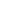 